SECRETARÍA DE MOVILIDADDIRECCIÓN DE SITIOS Y TRANSPORTE ESPECIALIZADOSOLICITUDSOLICITUD DE SUSTITUCIÓN DE VEHICULO DE PESTACIÓN DE SERVICIO PÚBLICO DE PASAJERO PARA RUTA.C. SECRETARIO DE MOVILIDAD DEL ESTADO DE JALISCO PRESENTEEl C.		, con domicilio en la finca marcada con el número	de la calle 		, Colonia 	, en  el  municipio de 	, Jalisco, al corri- ente en el pago de mis contribuciones, titular de la concesión y/o permiso		de la ruta 	 con numero económico, solicito me sea autorizada la SUSTITUCIÓN del vehículo para la mejora en la prestación del servicio de transporte públicoVEHICULO QUE SALEVEHICULO QUE INGRESAMARCA		 MODELO		 MOTOR	  	 TIPO	 	SERIE		 CAPACIDAD	 	 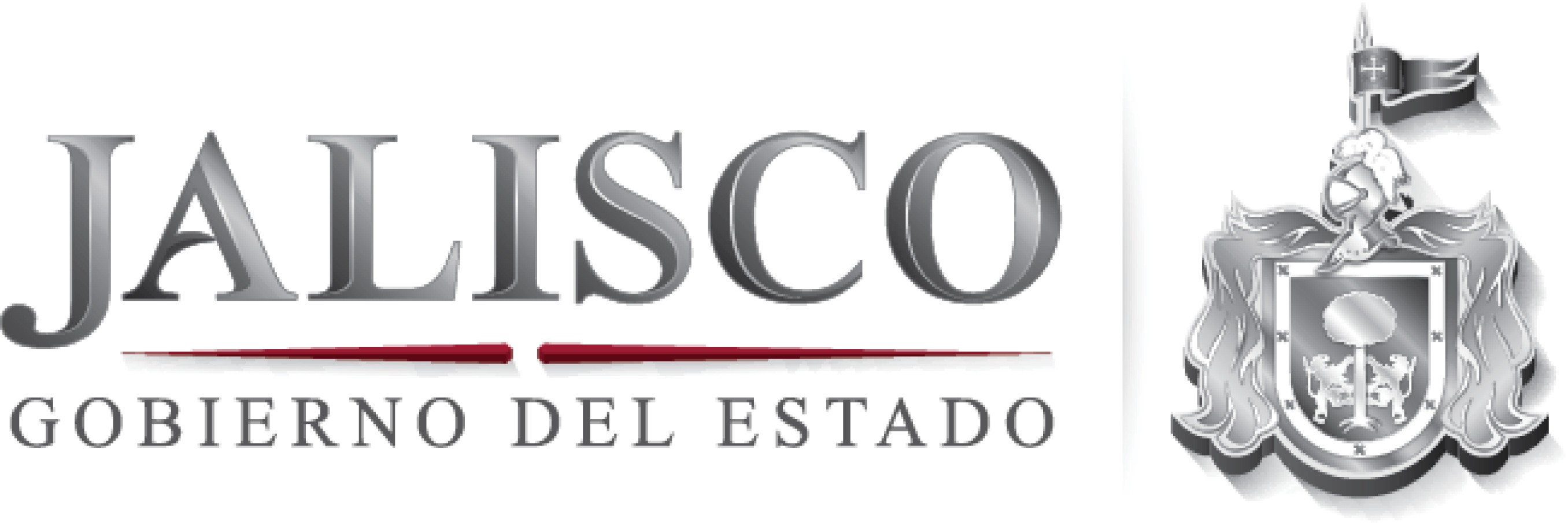 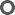 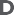 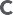 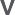 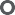 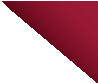 Sin más por el momento y a la espera de una respuesta de su parte quedo a sus órdenes por cualquier aclaración al respectoA T E N T A M E N T EGuadalajara, Jalisco a	de	de 20  	Firma del solicitanteMARCAPLACASMODELOTIPOMOTORSERIECAPACIDAD